                                                                         ООО «Элси»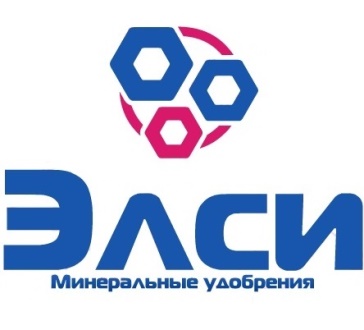                                             445028, Самарская обл., г.Тольятти,                                       ул. Ленинградская, д.30,  оф.48                                       ИНН/КПП 6324062230 / 632401001                    ОГРН 1156313025318                                                                    р/с 40702810712300031903 в ПАО АКБ «АВАНГАРД»                                    БИК  к/с 30101810000000000201   г.Тольятти                                                                                                      Руководителю  предприятия                                                                                                                                                             Агроному  ООО «ЭЛСИ» - это продажа  минеральных (азотных) удобрений для сельхозпредприятий всей Российской Федерации от заводов ОАО «КуйбышевАзот» и ОАО «ТольяттиАзот». Клиенты нашей организации – это различные  агропромышленные комплексы и объединения России. Долгосрочное и обоюдовыгодное сотрудничество – это наша ЦЕЛЬ.Приоритетные направления деятельности и принципы работы ООО «Элси»:Регулярное и своевременное исполнение заказов потребителей минеральных (азотных) удобренийВзаимодействие с заказчиком в индивидуальном порядкеГибкие условия сотрудничестваПостоянное расширение перечня предлагаемой продукцииНа 03.06.2016г. наша компания предлагает:* В стоимость включена  погрузка   Цены указаны на объёмы от 20 тонн, без учета транспортных расходов.Также в наличие и под заказ различные туковые смеси (соотношение можно подобрать):  - Азотно-фосфорные (N:P) - Азотно-фосфорно серосодержащие (N:P+S ) - Азотно - фосфорно - калийные (N:P:K) - Азотно-фосфорно-калийные серосодержащие (N:P:K+S) - Азотно-фосфорно-калийные магнийсодержащие (N:P:K+Мg) В  зависимости от объема предоставляются скидки.Поставку осуществляем ж/д и автотранспортом.     С  уважением,  Ирина8 (8482) 71 – 94 - 418 (937) 216 – 70 - 07          elsitlt@bk.ru / info@elsitlt.ru         elsitlt.ruНаименованиеЦена с НДС за тонну*КАС-32 (Карбамидно-аммиачная смесь) – жидкое удобрение12 500Аммиачная вода 25%  марки «Б» ГОСТ 9-92   5 500 ↓Аммиачная селитра марки «Б»  13 000 ↓Карбамид марки «Б» (россыпью / фасованный) 15 800 / 16 800Карбамид марки «А» 18 500Азофоска NPK 15:15:15 / 16:16:16 21 900 / 22 830Диаммофоска NPK 10:26:26  23 100 ↓Аммофос 12:52  29 000 ↓Известково-аммиачная селитра   13 000 ↓ДиаммонийфосфатПо запросуСелитра серосодержащаяПо запросуФосфоритная мука гранул. (гр. от 0,5 до 2 мм / от 5 до 8 мм) 5 900 / 7 250Фосфоритная мука мелкодисперсная4 500Борофоска13 970Калия хлорид гранул. (K:Mg 46:4)14 150 Калий хлористый гранул. (К 60)   18 100 ↓Сера гранулированная   6 400 ↓